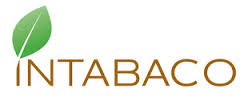 Vacantes Diciembre 2017Durante este periodo no se presentaron vacantes -- 